Сумська міська радаVII СКЛИКАННЯ_____СЕСІЯРІШЕННЯЗ метою оптимізації використання комунальних земель та збільшення дохідної частими міського бюджету м. Суми,  на підставі рішення Сумської міської ради від 08 липня 2015 року № 4562-МР «Про встановлення плати за землю на території міста Суми» (зі змінами), керуючись пунктом 34 частини першої статті 26 Закону України «Про місцеве самоврядування в Україні», Сумська міська рада  ВИРІШИЛА:Доручити Департаменту забезпечення ресурсних платежів до 27 січня 2017 року:Опрацювати питання встановлення розміру орендної плати за користування земельними ділянками під розміщеними газорозподільними мережами ПАТ «Сумигаз» на території м. Суми.Розробити та передати на розгляд Постійної комісії з питань архітектури, містобудування, регулювання земельних відносин, природокористування та екології відповідний проект рішення, щодо встановлення обов’язкової орендної плати за користування земельними ділянками під розміщеними газорозподільними системами мереж ПАТ «Сумигаз» на території м. Суми.Організацію за виконанням даного рішення покласти на заступника міського голови відповідно до розподілу обов’язків.Сумський міський голова                                                           О.М. ЛисенкоВиконавець: Зименко О.В.  _______________  Ініціатор розгляду питання -  депутат Сумської міської ради VIIскликання Зименко О.В.Проект рішення підготовлено депутатом Сумської міської ради VIIскликання Зименко О.В.Доповідач проекту рішення на пленарному засіданні Сумської міської ради – депутат Сумської міської ради VII скликання Зименко О.В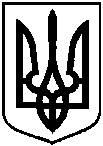 ПроектОприлюднено«__»_____2017 рокувід ____ _______2017 року №    - МРм. Сумивід ____ _______2017 року №    - МРм. СумиПро встановлення розміру орендної плати за користування земельними ділянками під розміщеними газорозподільними мережами ПАТ «Сумигаз» на території м. Суми